О проведении публичных слушаний по проекту решения о предоставлении разрешения на условно разрешенный вид использованияВ соответствии со статьей 39 Градостроительного кодекса Российской Федерации, Федеральным законом от 06 октября 2003 г. № 131-ФЗ «Об общих принципах организации местного самоуправления в Российской Федерации», Законом Чувашской Республики «О регулировании градостроительной деятельности в Чувашской Республике», Приказом Минэкономразвития России «Об утверждении Требований к описанию и отображению в документах территориального планирования объектов федерального значения, объектов регионального значения, объектов местного значения и о признании утратившим силу приказа Минэкономразвития России от 7 декабря 2016 г. № 793», Положением о порядке организации и проведения общественных обсуждений или публичных слушаний по вопросам градостроительной деятельности на территории Шумерлинского муниципального округа,  утвержденного  решением Собрания депутатов  Шумерлинского муниципального округа  от 28.03.2022 № 9/3администрация Шумерлинского муниципального округа п о с т а н о в л я е т:1. Вынести на публичные слушания проект решения о предоставлении разрешения на условно разрешенный вид использования «Код (числовое обозначение) вида разрешенного использования земельного участка 4.9.1 «Объекты дорожного сервиса»»  формируемого земельного участка площадью 7725 кв. м.,  расположенного в территориальной зоне Ж-1 (зона застройки  индивидуальными жилыми домами); кадастровый квартал 21:23:140308; адрес: Чувашская Республика, Шумерлинский муниципальный округ, деревня Шумерля (далее - Проект).2. Назначить проведение публичных слушаний по Проекту в зале заседаний администрации Шумерлинского муниципального округа  Чувашской Республики по адресу: Чувашская Республика, г. Шумерля, ул. Октябрьская, д.24, на «05» июля 2022 года в 16 час. 00 мин.3. Подготовку и проведение публичных слушаний возложить на Управление по благоустройству и развитию территорий администрации Шумерлинского муниципального округа Чувашской Республики (далее - Управление по благоустройству и развитию территорий).4. Публичные слушания провести с участием граждан, проживающих на территории Шумерлинское сельское поселение, применительно к которой подготовлен проект решения, указанный в пункте 1 настоящего постановления.5. Управлению по благоустройству и развитию территорий организовать: 5.1. Проведение экспозиции по проекту решения, указанного в пункте 1 настоящего постановления,  в здании территориального отдела Управления по благоустройству и развитию территорий по адресу: Чувашская Республика, деревня Шумерля, улица Энгельса, дом 58 «Б»  с 9 до 12 часов; с 13 до 16 час с понедельника по пятницу в период с 6 июня по 4 июля 2022 г.5.2. Консультирование посетителей экспозиции по проекту решения, указанного в пункте 1 настоящего постановления, в здании территориального отдела Управления по благоустройству и развитию территорий по адресу: Чувашская Республика,  Шумерлинский муниципальный округ, деревня Шумерля, улица Энгельса, дом 58 «Б», с 13 до 15 часов 21 июня  2022 года.6. Предложения и замечания по проекту решения, указанного в пункте 1 настоящего постановления, направлять в Управление по благоустройству и развитию территорий Шумерлинского муниципального округа по адресу: г. Шумерля, ул. Октябрьская, дом 24 (тел. 8(83536)23905.7. Управлению по благоустройству и развитию территорий обеспечить опубликование в периодическом печатном издании «Вестник Шумерлинского муниципального округа» и размещение на официальном сайте Шумерлинского муниципального округа в информационно-телекоммуникационной сети «Интернет»:7.1. настоящего постановления;7.2. объявления о проведении публичных слушаний;7.3. проекта решения о предоставлении разрешения на условно разрешенный вид использования «Код (числовое обозначение) вида разрешенного использования земельного участка 4.9.1 «Объекты дорожного сервиса»»  формируемого земельного участка площадью 7725 кв. м.,  расположенного в территориальной зоне Ж-1 (зона застройки  индивидуальными жилыми домами); кадастровый квартал 21:23:140308; адрес: Чувашская Республика, Шумерлинский муниципальный округ, деревня Шумерля;7.4. заключения о результатах публичных слушаний.8.  Подготовку рекомендаций о предоставлении разрешения на условно разрешенный вид использования или об отказе в предоставлении такого разрешения с указанием причин принятого решения на основании заключения о результатах публичных слушаний по проекту решения, указанного в пункте 1 настоящего постановления, и направление их главе Шумерлинского муниципального округа возложить на комиссию по проведению публичных слушаний в следующем составе:Председатель комиссии:Головин Д.И. – первый заместитель главы администрации – начальник Управления по благоустройству и развитию территорий администрации Шумерлинского муниципального округа;Заместитель председателя комиссии:Маркина Т.В.– начальник отдела строительства, дорожного хозяйства и ЖКХ		                         Управления по благоустройству и развитию территорий .                           администрации Шумерлинского муниципального округа;Члены комиссии:Крымова Л.В. – главный специалист- эксперт отдела строительства, дорожного  			  хозяйства и ЖКХ Управления по благоустройству и развитию			  территорий администрации Шумерлинского муниципального     			 округа – секретарь комиссии;		Романова В.Л. – заместитель начальника отдела экономики, земельных и		              и имущественных отношений администрации Шумерлинского			  муниципального округа;Макарова Н.А. – начальник отдела правового обеспечения администрации  			   Шумерлинского муниципального округа.					 		9. Контроль за исполнением настоящего постановления оставляю за собой.Глава Шумерлинского муниципального округаЧувашской Республики                                                                              Л.Г. Рафинов   Согласовано:______________ Головин Д.И., Первый заместитель главы администрации – начальник Управления по благоустройству и развитию территорий администрации Шумерлинского муниципального округа______________ Маркина Т.В.,Начальник отдела строительства, дорожного хозяйства и ЖКХ Управления по благоустройству  иразвитию территорий администрации Шумерлинского муниципального округа _______________Макарова Н.А.,Начальник отдела правового обеспечения администрации Шумерлинского муниципального округаИсполнитель: Крымова Л.В. 8(83536)23905ЧĂВАШ  РЕСПУБЛИКИÇĚМĚРЛЕМУНИЦИПАЛЛĂОКРУГĔН ПУÇЛĂХĚЙЫШĂНУ30.05.2022     5 № Çěмěрле хули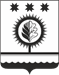 ЧУВАШСКАЯ РЕСПУБЛИКАГЛАВАШУМЕРЛИНСКОГО МУНИЦИПАЛЬНОГО ОКРУГА ПОСТАНОВЛЕНИЕ30.05.2022 №  5   г. Шумерля